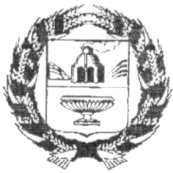 АДМИНИСТРАЦИЯ НОВОКОПЫЛОВСКОГО СЕЛЬСОВЕТА ЗАРИНСКОГО РАЙОНА АЛТАЙСКОГО КРАЯП О С Т А Н О В Л Е Н И Е28.01.2019                                                                                                         № 1с. НовокопыловоОб утверждении гарантированного перечня и  стоимости       услуг,    предоставляемыхсогласно гарантированному перечню услуг по погребениюВ соответствии со статьей 4.2 Федерального закона от 06.04.2015 №68-ФЗ, предусмотрена  индексация выплат и пособий, в том числе социального пособия на погребение, ст. 6 Федерального закона № 15468-7 от 16.11.2016 внесены изменения в статьи 9 и 10 Федерального закона от 12.01.1996 №8-ФЗ «О погребении и похоронном деле» в части закрепления индексации предельного размера стоимости услуг, предоставляемых согласно гарантированному перечню услуг по погребению, а также социального пособия на погребение один раз в год с 01.02.2019, исходя из коэффициента индексации, определяемого Правительством Российской Федерации в соответствии с фактическим индексом потребительских цен за предыдущий год, ПОСТАНОВЛЯЮ:1. Утвердить гарантированный перечень  и стоимость услуг, предоставляемых согласно гарантированному перечню услуг по погребению умерших, оказываемых на безвозмездной основе супругу, близким родственникам, иным родственникам, законному представителю или иному лицу, взявшему на себя обязанность осуществить погребение умершего (приложение 1).2. Утвердить гарантированный перечень и стоимость услуг, предоставляемых согласно гарантированному перечню услуг по погребению умерших, не имеющих супруга, близких родственников, иных родственников либо законного представителя умершего (приложение 2).3. Настоящее постановление обнародовать в установленном законом порядке.4. Контроль за исполнением настоящего постановления оставляю за собой. Глава администрации сельсовета                                                 Н.В.Здвижкова                                                                                                        Приложение 1к постановлению администрацииНовокопыловского сельсоветаЗаринского района Алтайского края                                                                                            от 28.01.2019 № 1Гарантированный перечень  и стоимость услуг, предоставляемых согласно гарантированному перечню услуг по погребению умерших, оказываемых на безвозмездной основе супругу, близким родственникам, иным родственникам, законному представителю или иному лицу, взявшему на себя обязанность осуществить погребение умершего Приложение 2к постановлению АдминистрацииНовокопыловского сельсоветаЗаринского района Алтайского края                                                                                            от 28.01.2019 № 1Гарантированный перечень и стоимость услуг, предоставляемых согласно гарантированному перечню услуг по погребению умерших, не имеющих супруга, близких родственников, иных родственников либо законного представителя умершего _____________________________________________________________________№п/пНаименование услугСтоимость услуг, руб.1.Оформление документов, необходимых для погребениябесплатно2.Предоставление и доставка гроба и других предметов, необходимых для погребения4671,153.Перевозка тела (останков) умершего на кладбище1717,474.Погребение449,82ИТОГО:6838,44№п/пНаименование услугСтоимость услуг, руб.1.Оформление документов, необходимых для погребениябесплатно2.Предоставление и доставка гроба и других предметов, необходимых для погребения4671,153.Перевозка тела (останков) умершего на кладбище1717,474.Погребение449,82ИТОГО:6838,44